МИНИСТЕРСТВО СЕЛЬСКОГО ХОЗЯЙСТВА, ПИЩЕВОЙ И ПЕРЕРАБАТЫВАЮЩЕЙ ПРОМЫШЛЕННОСТИ КАМЧАТСКОГО КРАЯ                                                       ПРИКАЗ № 29/73г. Петропавловск-Камчатский		                         «24» июня 2016 годаВ целях реализации мероприятий, предусмотренных государственной программой «Развитие сельского хозяйства и регулирование рынков сельскохозяйственной продукции, сырья и продовольствия Камчатского края на 2014-2018 годы» (Подпрограммы 6 «Развитие малых форм хозяйствования»), утвержденной постановлением Правительства Камчатского края от 29.11.2013 года № 523-П в части предоставления грантов на создание и развитие крестьянских (фермерских) хозяйствПРИКАЗЫВАЮ:1. Для проведения конкурсного отбора по предоставлению грантов на создание и развитие крестьянских (фермерских) хозяйств и единовременной помощи на бытовое обустройство начинающим фермерам в Камчатском крае установить срок приема документов с 04 июля по 29 июля 2016 года.2. Разместить настоящий приказ на официальном сайте исполнительных органов государственной власти Камчатского края в сети Интернет: www.kamgov.ru.3. Опубликовать настоящий приказ в официальном печатном издании Губернатора и Правительства Камчатского края «Официальные ведомости».Министр		                                           А.А. Кучеренко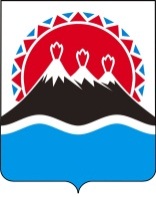 Об установлении срока приёма документов для предоставления грантов на создание и развитие крестьянских (фермерских) хозяйств и единовременной помощи на бытовое обустройство начинающим фермерам